ФИРМЕННЫЙ БЛАНК ОРГАНИЗАЦИИЗаявление об аттестации в области промышленной безопасности, по вопросам безопасности гидротехнических сооружений, безопасности в сфере электроэнергетикиНаправляется на аттестацию:«_____»_____________20__г. 				Подпись*_____________________Согласен на обработку персональных данных«_____»_____________20__г. 				Подпись аттестуемого__________*Подписывается лицом, имеющим право без доверенности действовать от имени юридического лица1 Фамилия, имя, отчество 2 Дата рождения 3 Данные документа, удостоверяющего личность 4 Занимаемая должность 5 Название организации 6 Адрес организации 7 ИНН организации 8 Телефон, факс, e-mail организации 9 Причина аттестации (первичная, периодическая, внеочередная) 10 Информация об уплате государственной пошлины 11Категория работника              Работник, ответственный за осуществление         производственного контроля за  соблюдением требований промышленной безопасности организации, эксплуатирующей опасный производственный объект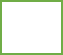               Работник, ответственный за осуществление         производственного контроля за  соблюдением требований промышленной безопасности организации, эксплуатирующей опасный производственный объект              Работник, ответственный за осуществление         производственного контроля за  соблюдением требований промышленной безопасности организации, эксплуатирующей опасный производственный объект              Работник, ответственный за осуществление         производственного контроля за  соблюдением требований промышленной безопасности организации, эксплуатирующей опасный производственный объект11Категория работникаРаботник, являющийся членом аттестационной         комиссии организации, осуществляющей деятельность в области промышленной безопасностиРаботник, являющийся членом аттестационной         комиссии организации, осуществляющей деятельность в области промышленной безопасностиРаботник, являющийся членом аттестационной         комиссии организации, осуществляющей деятельность в области промышленной безопасностиРаботник, являющийся членом аттестационной         комиссии организации, осуществляющей деятельность в области промышленной безопасности11Категория работникаРаботник, являющийся специалистом, осуществляющим авторский надзор в процессе строительства, реконструкции, капитального ремонта, технического перевооружения, консервации и ликвидации опасных производственных объектовРаботник, являющийся специалистом, осуществляющим авторский надзор в процессе строительства, реконструкции, капитального ремонта, технического перевооружения, консервации и ликвидации опасных производственных объектовРаботник, являющийся специалистом, осуществляющим авторский надзор в процессе строительства, реконструкции, капитального ремонта, технического перевооружения, консервации и ликвидации опасных производственных объектовРаботник, являющийся специалистом, осуществляющим авторский надзор в процессе строительства, реконструкции, капитального ремонта, технического перевооружения, консервации и ликвидации опасных производственных объектов11Категория работникаРаботник, осуществляющий функции строительного контроля при осуществлении строительства, реконструкции и капитального ремонта опасных производственных объектов.Работник, осуществляющий функции строительного контроля при осуществлении строительства, реконструкции и капитального ремонта опасных производственных объектов.Работник, осуществляющий функции строительного контроля при осуществлении строительства, реконструкции и капитального ремонта опасных производственных объектов.Работник, осуществляющий функции строительного контроля при осуществлении строительства, реконструкции и капитального ремонта опасных производственных объектов.11Категория работникаИная категорияИная категорияИная категорияИная категория12Области аттестацииАБГД12Области аттестации